长春市殡葬服务中心维修物料采购项目（二次）成交结果公告一、项目编号：JM-2023-10-00944-1二、项目名称：长春市殡葬服务中心维修物料采购项目（二次）三、成交信息：供应商名称：吉林省冰河水利水电工程有限责任公司供应商地址：经济开发区五小区北海新居D栋1102号成交金额(折扣系数）：95%主要标的信息评审专家名单：李强、闫燕、刘伟浩
六、代理服务收费标准及金额：国家计委计价格〔2002〕1980号文件及国家发改委发改办价格〔2003〕857号文件规定的标准数、发改办价格〔2011〕534号文件收费标准；执行发改价格〔2015〕299号文件收取招标代理服务费。七、公告期限自本公告发布之日起1个工作日。八、其他补充事宜以上成交结果公示期间内如果没有异议，供应商将被确定为成交人并向其发放成交通知书。如果本项目供应商对成交结果有异议，请在公示期间内以书面形式向采购代理机构提出异议。九、凡对本次公告内容提出询问，请按以下方式联系。1.采购人信息名称：长春市殡葬服务中心地址：二道区四通路155号联系方式：程义兴 0431-886298822.采购代理机构信息名    称：中吉国际项目管理有限公司地    址：长春市南关区幸福街与南三环交汇绿地中央广场B8a座22层联系方式：赵洋 0431-85361819-80513.项目联系方式项目联系人：赵洋电    话：0431-85361819-80514.监督管理部门：长春市财政局政府采购管理工作办公室联系电话：0431-89865657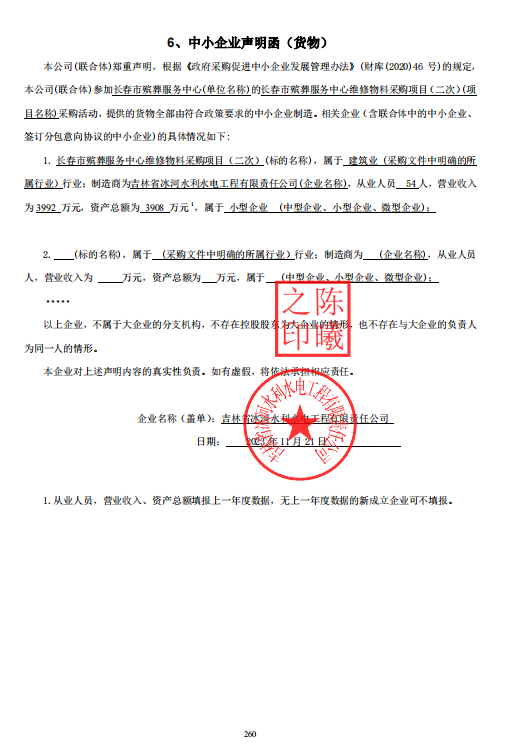 名称品牌规格型号数量单价（折扣系数）电线设备：铜芯线缆（4平方）、塑铜线（4平方）、网线（超五类）等//根据实际需求采购95%照明耗材：灯源（25W）、LED灯泡（25W）、户外投光灯（100W）等//根据实际需求采购95%维修工具：冲击电钻（750W）、电锤（620W）、电烙铁（60W） 等//根据实际需求采购95%音响广播：音频线、室外广播（防雨）、播放器等//根据实际需求采购95%